Name: ……………………………………………………………	Index No. ……………………………School: ………………………………………………………….	Candidate’s Sign. …………..............Date: ………………………………............................................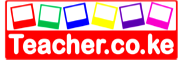 SERIES 23 EXAMS233/3CHEMISTRY PAPER 3TIME: 2 ¼ HOURSKenya Certificate of Secondary Education (K.C.S.E.)INSTRUCTIONS TO THE CANDIDATES:-Write your name and index number in the spaces provided Sign and write the date of examination in the spaces providedAnswer all the questions in the spaces provided.Mathematical tables and electronic calculators may be used.All working MUST be clearly shown where necessary.Use the first 15minutes of the 2 ¼ hours to ascertain you have all the chemicals and apparatus tha you may need.For Examiners use OnlyThis paper consists of  4  printed pages. Candidates should check to ascertain that all pages are printed as indicated and that no questions are missing.1  	You are provided with;   Solution K, hydrochloric acidSolution L, containing 2g per lire of sodium hydroxide.0.5 g of an impure calcium carbonate, solid N.You are required to determine the :  (a)Concentration of solution K in moles per litre. (b) Percentage purity of calcium carbonate, solid N     Procedure I     Fill the burette with hydrochloric acid, solution K. pipette 25cm3 of sodium hydroxide, solution L      into a  conical flask. Add 2-3 drops of phenolphthalein indicator and titrate. Record the results  in       the table. Repeat the procedure two more times.	Table 1         (a) What is the average volume of solution K used 								(1mk)            …………………………………………………………………………………………………..….         (b) Determine the concentration of solution L in moles per litre. 						(1mk)              ( Na= 23,O = 16, H = 1)        (c) Calculate the concentration of solution K in  moles per litre. 						(1mk)         Procedure II         Using a measuring cylinder, measure out 100cm3  of solid K into a 250ml beaker. Add all of solid Ninto the  beaker containing solution K. Swirl the mixture and allow the reaction to proceed until  offervescence stops.  Label this as solution P. Fill the burette with solution P. pipette 25cm3 of solution L into a conical flask. Add 2-3 drops of phenolhthalein indicator and titrate. Record your results in table II below repeat the titration two more times and complete the table          (a) Determine the average volume of solution P used. 							(4mks)          (b) Calculate the number of moles of hydrochloric acid in solution P used. 				(1mk)         c) Determine the number of moles of hydrochloric acid in 100cm3 of solution P. 			(1mk)        d) Calculate the:         (i) Moles of hydrochloric acid in 100cm3 of the original hydrochloric acid solution K 			(1mk)         (ii) Moles of the hydrochloric acid that were used up in the reaction with solid N. 			(1mk)         (iii) Moles of calcium carbonate that reacted with hydrochloric acid.					(1mk)      e) Given that the relative formula  mass of calcium carbonate is 100,calculate the:         (i) Mass of the calcium carbonate that reacted. 								(1mk)       (ii) Percentage purity of the calcium carbonate, solid N. 							(1mk)2.  You are provide :-2m hydrochloric acid  labeled solution ASolid BDistilled water.      You are required to determine the rate  of reaction between solid B and solution A      Procedure.      Fill the burette with solution A. Run 10cm3 of solution A from the burette into 100cm3 beaker. Place one piece       of solid B into the beaker  and start a stop watch immediately. Swirl the beaker continuously ensuring the solid        is  always inside the solution. Record the time taken for the solid to disappear. Wash the beaker after the  experiment.      Repeat the procedure above using different volumes of solution A and water as shown in the table.       (a) Table III(6mrks)		                                (b) (i) Plot a graph of rate of reaction (y-axis) against volume of solution A 			(3mks)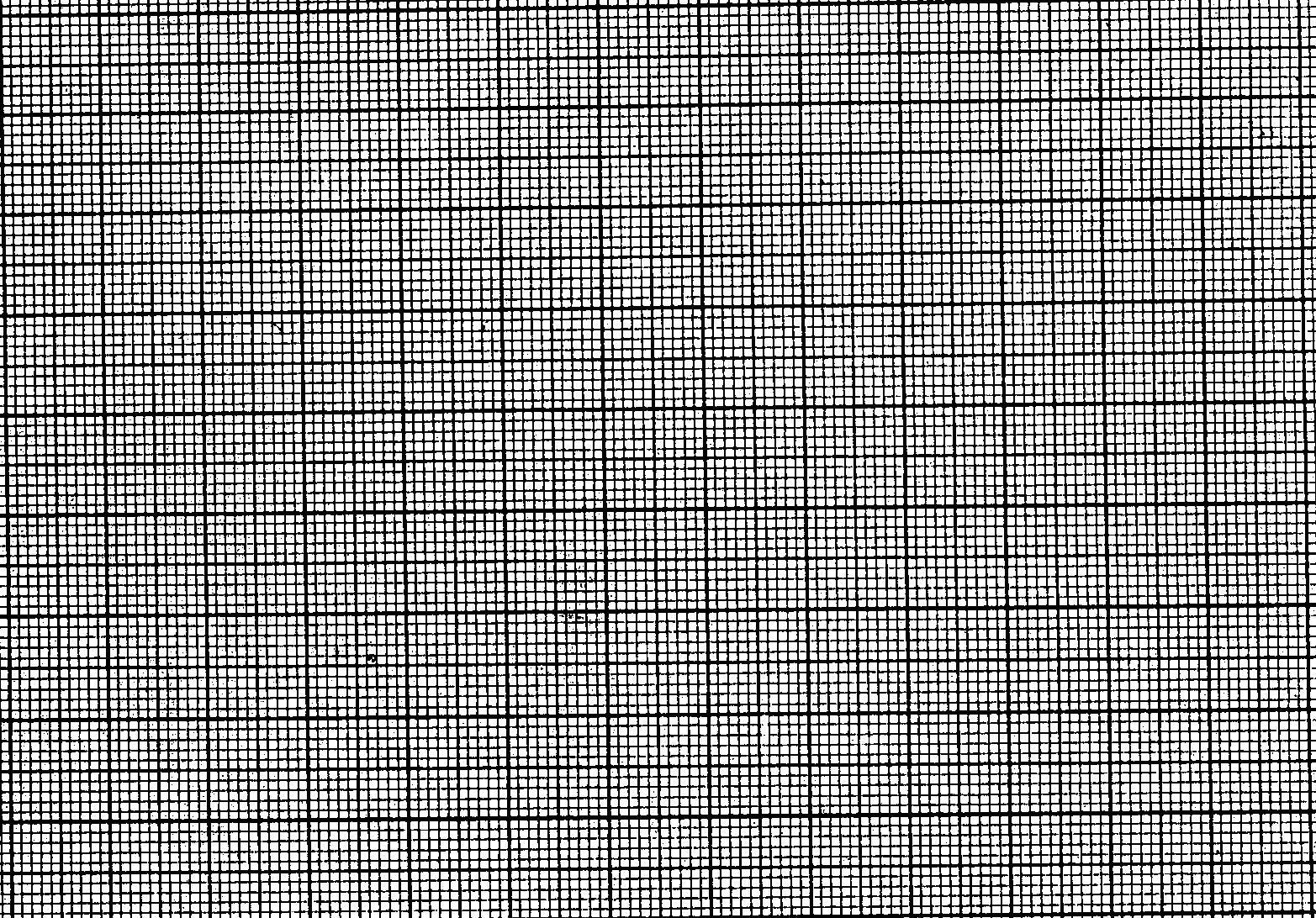         (ii) Use the graph to determine the time that would take B to disappear if the volume of the acid,                solution A was 7.5cm3. 												(1mk)       (iii) In terms of rate of reaction, explain the shape of your graph. 						(1mk)            …………………………………………………………………………………………………..….3.     You are provided with solid Q. Carry out the following tests and record your observations and inference          in the spaces  provided.Place the whole of solid Q in a dry test tube. Add about 10cm3 of distilled water and shake. Divide the solution into four portions.(b)       To the first portion add sodium hydroxide solution drop –wise until in excess.   (c) To the second portion add ammonia solution drop-wise until in excess. (d) To the third portion, add lead (II) nitrate solution. (e) To the fourth portion, add Barium chloride solution followed by about 2cm3 of dilute hydrochloric acid.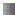 QUESTIONMAX. SCORESCORE123TOTAL40I I IIIII Final  burette reading (cm3)Initial burette reading (cm3)Volume of solution K used (cm3)Table IIIIIIIIFinal  burette reading (cm3)Initial burette reading (cm3)Volume of solution P used (cm3)Volume solution A used (cm3)109876Volume of water (cm3)01234 Time taken(sec)Rate of reaction =      1   0                                    Time ObservationsInferences                                                            1mk                                                                    1mkObservationsInferences                                                                        1mk                                                                       1mkObservationsInferences                                                                     1mk                                                                  1mkObservationsInferences                                                                     1mk                                                                     1mkObservationsInferences                                                                     1mk                                                                      1mk